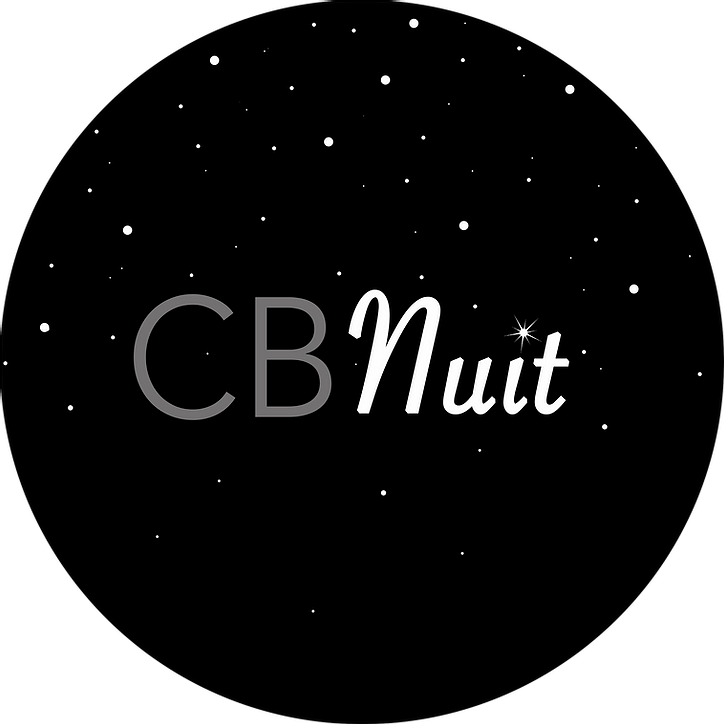 CB NUIT 2021 | COMMUNITY PROJECT | Application Form
DEADLINE FOR SUBMISSION: May 21st, 2021SUBMIT TO: Email address: cbnuit@gmail.com with subject line COMMUNITY PROJECT 2021*Support material Requirements: • Images in JPEG format •Video and sound support material should be included as links to Vimeo, Youtube or Soundcloud. (max 5 mins each)  Large files can be sent via WeTransferText files should be sent as PDFs.*All applicants will be contacted by mid-June and feedback will be available upon request.

Applicant(s) or collective nameApplicant(s) pronounsProject TitleShort statement/bio describing your journey as a creative/maker (max 200 words):A project description which highlights the inspiration, creation process and vision of your project. (max 450 words) Technical details or any specific needs or concerns:A Support Material list that includes 5-10 images or links to video/sound work. *Include title, and a detailed description if necessary (style, medium, year) and please ensure attached images are numbered accordingly to your support material list and include your name (01YourName.jpg) 1.2.3.4.5.6.7.8.9.10.A Project Material List A scheduled opportunity for the community to drop in and contribute to the project or help with assembly/production elements. (the CB Nuit team will help create the schedule for school visits and connect with teachers in the area)